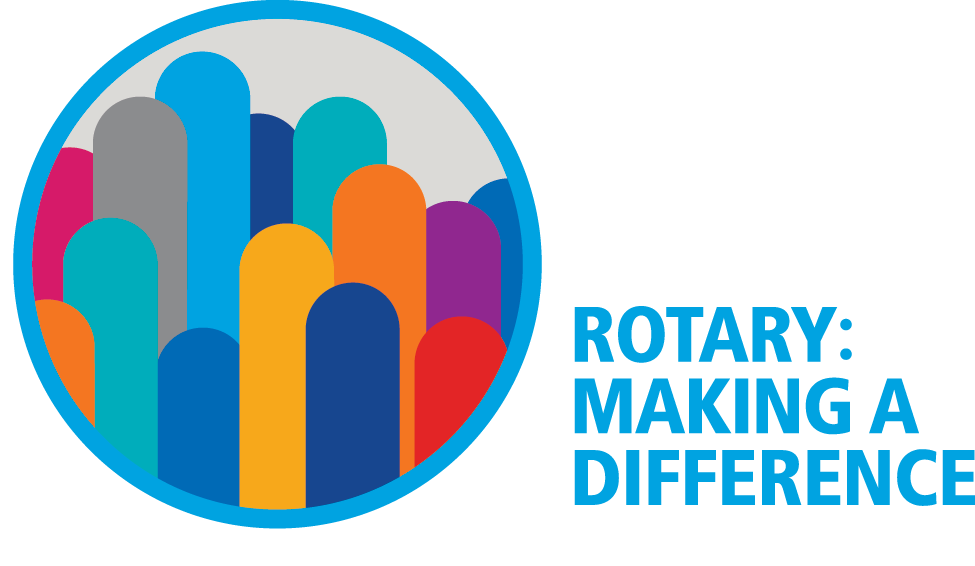 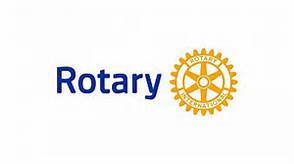 DISTRICT 5960 GROUP CULTURAL EXCHANGETEAM MEMBER PARTICIPATION AGREEMENT                      This agreement is to be attached to, and becomes a part of, the Application form. GCE Team Member Applicant Name:_________________________________________________________________                                                                      PLEASE PRINTPlease read the following terms and conditions. I agree that if I am selected for the team, I will comply with these obligations and responsibilities, and sign the document acknowledging the Agreement as a binding document               ____________________________________________________________________________________________________________Pre-trip Obligations,   I will,Actively participate in team preparation, for the purpose of forming a cohesive team that is well informed and able to manage the expectations of them, as members.Learn about and share Rotary information, at a local, regional and international level. Ensure presentation information and documentation used by the team is professional and reflective of the ideals of Rotary.Actively participate in a language and cultural training program if language differences exist between the paired districts.Work with the District GCE committee in an Ambassadorial role to ensure the future of GCE across the District, facilitating communication with Rotary clubs, potential Team leaders and among a range of professionals in community.I attest that I am physically and mentally fit to thoroughly participate in an intensive program of study and travel, and I will obtain and pay for a medical exam confirming this. I understand and agree to self-payment of the following expenses involved in the Exchange.My VISA for country of Travel-Vaccinations-as determined by you, in consultation with your travel and/or medical advisor Gifts for host families. Presentation and Marketing material for Rotary Clubs, my own personal expenses, all pre-exchange arrangements including visits to Rotary meetings and selection weekend costs. Round-Trip Airfare with departure determined by the teamThe GCE selection committee has the final authority of the Team member selection, with no negotiation or appeals process is applicable.  Exchange Safety:If the sponsoring or host district determines, in its sole discretion, at any point in the GCE process, that GCE Participant’s safety in the host country, or could be, at risk, the District may require that the GCE itinerary be modified, cancelled or indefinitely postponed.  If already in the host country, the team may be asked to return home at short notice.  In such instances, I agree to abide by Rotary’s decision as to what, if any, alternatives are available to the GCE team where a trip has been modified, cancelled, or postponed due to safety concerns.  Should I be required to return home prematurely due to travel safety concerns, and I choose to stay, I accept all responsibility for my return trip and my safety whilst in the country. I will refrain from engaging in dangerous activities for the entirety of the GCE exchange.  When in doubt, I will discuss with the GCE chair for District 5960, for clarification by the District before undertaking the activity.  While on exchange, I will participate in Vocational and Cultural activities, but understand that I cannot perform any procedures or professional activities, regardless of my registration and/or authorization that would place another person at risk. While participating in GCE, I may be involved in some activities that expose me to disease, injury, sickness, strenuous physical activity, inclement weather, political unrest, cultural misunderstandings, physical injury or harm, crime or fraud.  I understand these risks in relation to the country of the exchange, and personally assume responsibility for all risks involved with this GCE experience.  Exchange ResponsibilitiesA high standard of behavior and deportment is expected from the Team Members that reflects credit on Rotary District 5960 and the exchange country.  I will obey all applicable laws of the host country.I agree to travel with the team during all scheduled team or host family activities, except during those periods when individual activates are specifically provided.  I will have sufficient funds to meet personal and incidental expenses while abroad.I am solely responsible for my actions and property while participating in and traveling to and from GCE activities.  I do herby release Rotary International, Rotary District 5960 and its clubs from liabilities, responsibility and obligation, either financial or otherwise, beyond providing the opportunity to be part of this Group Cultural Exchange.  Family members (other than designated as a candidate) cannot accompany the team during the tour under any circumstances.  Post Exchange Travel is an option as the team does not need to arrive home from the Exchange at the same time; however, I understand that all Rotary responsibilities and liabilities cease at the completion day of the GCE. Post Trip Obligations, I willParticipate in the preparation of a post tour presentation for use at Rotary Club meetings, district conferences, foundation events or other Rotary events as requested.  Within three months of my return home, I will complete a GCE End of Exchange Evaluation of my tour experiences.  Take every opportunity after the tour to share what I have learned through informal contacts and by addressing Rotary Clubs, Rotary events, and other appropriate organizations.  I authorize Rotary to share photos from my Evaluation, or from other sources, for promotional purposes to further the Object of Rotary, including but not limited to Rotary publications, advertisements, and websites.  I do not authorize Rotary, or any other entity to use these photos for any commercial purpose.  By My signature, I attest that I have read, understand, and agree with the above Terms of Participation, and that if I am selected to be a member of the GCE team, that I will comply with all of the above Terms of Participation.  _______________________________________________________________________________________________________________________________Signature                                                                                                                         DateDistrict 5960 GCE Team Member Participation Agreement                                 October, 2017